2019 年度 制御工学 II 後期 第 3 回レポート5 年 E 科 番号	氏名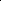 [問題 1]dataplotP.m で作成した図 3 枚を示せ。[問題 2][問題 3][問題 4]P 制御をナイキストの安定判別法を用いて安定判別せよ。[問題 5]dataplotPD.m で作成した図 3 枚を示せ。[問題 6]PD 制御をナイキストの安定判別法を用いて安定判別せよ。[問題 7]dataplotPI.m で作成した図 3 枚を示せ。[問題 8]偏差の最小値を求めよ。[問題 9]PI 制御をナイキストの安定判別法を用いて安定判別せよ。P 制御PD 制御立上り時間 Tr遅れ時間 Tdオーバーシュート Amax整定時間 Ts減衰比P 制御PD 制御PI 制御ゲイン交差周波数 ωgc位相余裕 PM位相交差周波数 ωpc位相余裕 GM